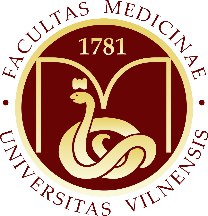 VILNIAUS UNIVERSITETO MEDICINOS FAKULTETASFACULTY OF MEDICINE, VILNIUS UNIVERSITY 